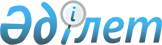 Об утверждении Правил внутреннего распорядка в дисциплинарной воинской части Министерства обороны Республики Казахстан
					
			Утративший силу
			
			
		
					Приказ Министра обороны Республики Казахстан от 3 июня 2004 года № 239. Зарегистрирован в Министерстве юстиции Республики Казахстан 1 июля 2004 года № 2923. Утратил силу приказом Министра обороны Республики Казахстан от 10 сентября 2010 года № 655

     Сноска. Утратил силу приказом Министра обороны РК от 10.09.2010 № 655.     В соответствии с требованиями действующего законодательства Республики Казахстан, в целях регламентации внутреннего распорядка в дисциплинарной воинской части Министерства обороны Республики Казахстан, приказываю: 

     1. Утвердить прилагаемые Правила внутреннего распорядка в дисциплинарной воинской части Министерства обороны Республики Казахстан. 

     2. Департаменту документационного обеспечения Аппарата Министра обороны Министерства обороны Республики Казахстан обеспечить опубликование настоящего приказа. 

     3. Приказ вступает в силу со дня государственной регистрации в Министерстве юстиции Республики Казахстан. 

     4. Приказ разослать до отдельного батальона.       Министр обороны 

  Республики Казахстан 

  Утверждены          

приказом Министра обороны   

Республики Казахстан      

от 3 июня 2004 года N 239    

"Об утверждении Правил     

внутреннего распорядка     

в дисциплинарной воинской части  

Министерства обороны     

Республики Казахстан"      

Правила 

внутреннего распорядка в дисциплинарной воинской части 

Министерства обороны Республики Казахстан      1. Дисциплинарная воинская часть размещается отдельно от других воинских частей гарнизона. 

     2. Все служебные и жилые помещения, предназначенные для размещения подразделений охраны, обслуживания, квартиры офицеров, прапорщиков и военнослужащих по контракту, а также склады стрелкового оружия и боеприпасов располагаются вне территории, предназначенной для размещения и обслуживания осужденных. 

     3. Территория, на которой расположены жилые и нежилые помещения, предназначенные для размещения и обслуживания осужденных, должна огораживаться прочным забором и колючей проволокой в два ряда высотой не ниже 2,5 метров и оборудоваться техническими средствами охраны и сигнализации. 

     Командование дисциплинарной воинской части вправе использовать аудиовизуальные, электронные и иные технические средства для предупреждения побегов и других преступлений, нарушений установленного порядка отбывания наказания, получения необходимой информации о поведении осужденных. 

     4. Входные ворота в расположение дисциплинарной воинской части должны всегда закрываться на замок и открываться по распоряжению дежурного по части. 

     5. Окна и двери помещений, в которых размещаются осужденные, должны иметь металлические решетки. В помещениях на ночь оставляется дежурное освещение. 

     6. Осужденные, согласно статьи 10 Уголовно-исполнительного кодекса Республики Казахстан, имеют право: 

     1) на вежливое обращение со стороны персонала дисциплинарной воинской части; 

     2) получать информацию о своих правах и обязанностях, о порядке и условиях отбывания назначенного судом наказания; 

     3) распоряжаться личным временем, предусмотренным распорядком дня, не нарушая при этом установленных правил поведения; 

     4) обращаться к администрации дисциплинарной воинской части, в вышестоящие органы управления Вооруженных Сил Республики Казахстан, в суд, органы прокуратуры, иные государственные органы, общественные объединения, а также в международные организации по защите прав и свобод человека; 

     5) осужденные - граждане Республики Казахстан могут вести переписку, обращаться на государственном языке или на русском языке, либо по их желанию на родном языке. Иностранные граждане и лица без гражданства, проходящие службу в рядах Вооруженных Сил Республики Казахстан и осужденные к содержанию в дисциплинарной воинской части, вправе делать это на родном языке или на любом другом языке, которым они владеют, а в необходимых случаях пользоваться услугами переводчика. Ответы осужденным даются на языке обращения, а при отсутствии такой возможности - на государственном языке или на русском языке с переводом ответа на язык обращения, обеспечиваемым дисциплинарной воинской частью; 

     6) иностранные граждане и лица без гражданства, осужденные к содержанию в дисциплинарной воинской части, имеют право поддерживать связи с дипломатическими представительствами, консульскими учреждениями своих государств в Республике Казахстан, а граждане государств, не имеющих дипломатических представительств и консульских учреждений - с дипломатическими представительствами государств, взявших на себя охрану их интересов, или с межгосударственными органами, занимающимися их защитой; 

     7) пользоваться юридической помощью адвокатов, а также иных лиц, уполномоченных на оказание такой помощи, в соответствии с действующим законодательством; 

     8) участвовать в культурно-массовых и спортивных мероприятиях, пользоваться библиотекой, настольными играми, музыкальными инструментами;

     9) добровольно вступать в самодеятельные организации осужденных;

     10) на материально-бытовое и медико-санитарное обеспечение, необходимое для охраны здоровья; 

     11) пользоваться всеми помещениями части во время, свободное от мероприятий, за исключением времени уборки; 

     12) осужденным гарантируется свобода совести и свобода вероисповедания. Отправление религиозных обрядов является добровольным. Оно не должно нарушать внутреннего распорядка, а также ущемлять права других лиц, отбывающих наказание. 

     7. Осужденные должны: 

     1) выполнять законные требования администрации дисциплинарной воинской части; 

     2) строго соблюдать правила поведения и распорядок дня, установленный в дисциплинарной воинской части; 

     3) бережно относиться к имуществу; 

     4) добросовестно относиться к труду и учебе; 

     5) быть вежливыми между собой и в обращении с персоналом и иными лицами; 

     6) содержать в чистоте и опрятности свое спальное место, коммунально-бытовые помещения, рабочие места, по установленному образцу заправлять постели, хранить вещи, продукты питания и предметы индивидуального пользования в специально оборудованных местах и помещениях; 

     7) соблюдать правила личной гигиены, установленную форму одежды, иметь короткую стрижку волосистых частей головы; 

     8) посещать все массовые мероприятия, проводимые в дисциплинарной воинской части; 

     9) носить установленную форму одежды и знаки различия, установленные для дисциплинарной воинской части; 

     10) посещать столовую для приема пищи. 

     8. Осужденные не должны: 

     1) нарушать распорядок дня; 

     2) нарушать линию охраны объектов, либо границы территории дисциплинарной воинской части; 

     3) выходить без разрешения за пределы изолированных участков жилых и производственных зон; 

     4) находиться без разрешения администрации в казармах, в которых они не проживают, либо на производственных объектах, на которых они не работают; 

     5) курить в не отведенных для этого местах; 

     6) наносить себе или другим лицам татуировки; 

     7) направлять и получать корреспонденцию вопреки установленного порядка; 

     8) без разрешения вывешивать фотографии, репродукции, открытки, вырезки из газет и журналов на стенах, тумбочках и кроватях; 

     9) занавешивать и менять без разрешения спальные места, а также оборудовать спальные места на производственных объектах, в коммунально-бытовых и других служебных и подсобных помещениях; 

     10) устанавливать в спальных помещениях личные телерадиоприемники, электробытовые приборы, самостоятельно проводить дополнительную электропроводку; 

     11) приготавливать и употреблять пищу в непредусмотренных для этого местах; 

     12) осуществлять членовредительство, отказываться от приема пищи, а также уговаривать других и помогать другим в выполнении таких поступков; 

     13) выносить из столовой продукты питания; 

     14) употреблять алкоголь, а также наркотики и одурманивающие вещества; 

     15) подниматься на крыши зданий, цехов, строений и других сооружений, подходить к ограждению внутренней запретной территории; 

     16) оставлять без разрешения рабочие места, казармы и помещения, в которых проводятся массовые мероприятия; 

     17) в течение времени, предусмотренного распорядком дня для сна, покидать спальное место, передвигаться по казарме и выходить за ее пределы, кроме туалета. 

     9. Осужденные обращаются к сотрудникам на "Вы", называя их по воинскому званию, добавляя перед званием слово "господин". 

     10. Сотрудники дисциплинарной воинской части обращаются к осужденным на "Вы", называя их по воинскому званию и по фамилии. 

     11. Сотрудникам дисциплинарной воинской части категорически запрещается вступать в какие-либо отношения с осужденными и их родственниками, не вызываемые интересами службы, а также пользоваться их услугами. 

     12. Сотрудники дисциплинарной воинской части обязаны принимать меры по разрешению вопросов и проблем осужденных, в случае их обращения к ним. 

     13. Осужденные выводятся на работы и занятия за пределы расположения дисциплинарной воинской части строем в составе отделения или взвода (с записью в книге выхода и возвращения осужденных), под охраной вооруженного конвоя и под командой соответствующих командиров.

     Число конвойных определяется в каждом отдельном случае командиром дисциплинарной воинской части и должно обеспечить надежную охрану осужденных и надлежащий контроль за их действиями во время работы или занятий. 

     Автомобильный транспорт, въезжающий и выезжающий с территории, досматривается установленным порядком. 

     Отдельным осужденным, зачисленным в разряд исправляющихся, командиром дисциплинарной воинской части может быть разрешено передвижение без конвоя, если это необходимо по характеру выполняемой ими работы. 

     Разрешение на передвижение без конвоя оформляется приказом командира дисциплинарной воинской части. 

     14. Конвойные несут службу в соответствии с требованиями уставов Вооруженных Сил Республики Казахстан и обязаны не допускать нарушения осужденными установленного порядка и следить, чтобы они не общались с посторонними лицами. 

     Обо всех нарушениях осужденными установленного порядка конвойные докладывают соответствующему командиру. 

     В случае побега осужденного конвойные применяют оружие в соответствии с требованиями уставов Вооруженных Сил Республики Казахстан. 

     15. Поступившие осужденным по почте и во время свиданий посылки, передачи, бандероли осматриваются в порядке, установленном Уголовно-исполнительным законодательством Республики Казахстан, в присутствии дежурного по части или офицера роты. 

     16. Обнаруженные в посылке, передаче, бандероли, письме предметы или вещи, которые осужденному иметь запрещено, изымаются, вносятся в опись личных вещей осужденного и хранятся вместе с другими его личными вещами до отбытия срока наказания. При этом огнестрельное и холодное оружие, ножи, ядовитые и наркотические вещества изымаются и осужденному не возвращаются. Об обнаружении таких предметов и веществ командир дисциплинарной воинской части немедленно сообщает военному прокурору.

     17. Деньги, поступившие на имя осужденных, зачисляются на их лицевые счета, о чем уведомляются осужденные. Выдача этих денег осужденным производится при освобождении их из дисциплинарной воинской части. 

     18. Переписка осужденных, получение и отправка писем и телеграмм регулируется порядком, установленным Уголовно-исполнительным законодательством Республики Казахстан. 

     Вручение поступающих писем производится старшиной роты или заместителем командира взвода, в присутствии которого осужденные обязаны их вскрывать. 

     Посылаемые осужденными письма для отправки по назначению сдаются в канцелярию роты в запечатанном виде. Вскрытие писем запрещается. 

     19. Осужденные военнослужащие имеют право на свидания в количестве и порядке, определенном Уголовно-исполнительным законодательством Республики Казахстан. 

     По просьбе осужденного краткосрочное или длительное свидание может быть заменено телефонными разговорами в порядке, установленном командиром дисциплинарной воинской части. 

     Разговор по междугородней телефонной связи оплачивается из личных средств осужденного. 

     20. Отпуска, предусмотренные для военнослужащих срочной службы, осужденным не предоставляются. В отдельных случаях, предусмотренных Уголовно-исполнительным законодательством Республики Казахстан, осужденным могут разрешаться краткосрочные отпуска с выездом за пределы дисциплинарной воинской части. 

     Разрешение на краткосрочный отпуск дается командиром дисциплинарной воинской части по согласованию с военным прокурором. Время нахождения осужденного в краткосрочном отпуске засчитывается в срок отбывания наказания. 

     21. Распорядок дня в дисциплинарной воинской части устанавливает командир части. 

     Распорядок дня включает в себя время подъема, проверки, отбоя, туалета, физической зарядки, принятия пищи, развода на работу, нахождения на работе, учебе, воспитательных и спортивно-массовых мероприятиях. Предусматривается непрерывный восьмичасовой сон осужденных, и предоставление им личного времени. 
					© 2012. РГП на ПХВ «Институт законодательства и правовой информации Республики Казахстан» Министерства юстиции Республики Казахстан
				